PUBLIC MEETING NOTICEAgendaARIZONA SET-ASIDE COMMITTEE WILL HOLD A MEETING ONTuesday, April 5th, 2022 1:30pm-3:30pmVIA GOOGLE MEEThttps://meet.google.com/ruh-vphz-rmwTeleconference Information:+1 413-728-2657‬ PIN: 409 940‬#‬‬Pursuant to Arizona Revised Statutes (A.R.S.) § 38-431.03(A)(3), the Arizona Set-Aside Committee (Committee) may vote to go into Executive Session for the purpose of obtaining legal advice from its attorney on any matter listed on the agenda. Any such Executive Session will not be open to the public.	____________________________________________________________________AGENDA
 CALL TO ORDER 
ROLL CALLYanneth Montes – Co-Chair, State Procurement Office Ken Sanchez – Co-Chair, State Procurement OfficeGreg Natvig – Beacon Group, Inc. David Steinmetz – Arizona Industries for the Blind Chris Gustafson – Arizona State Retirement System Kristen Mackey – Department of Economic Security Valarie Erwin – Department of Transportation  Gail Fenkell – Arizona Correctional Industries Monica Attridge - Hozhoni Foundation, Inc. 
APPROVAL OF MINUTES1.26.22 Meeting CONTRACT EXTENSION, PROPOSAL, AND AMENDMENT REVIEWS:If you are a member of the public or an interested party and would like to speak on any of the below items, please send the Chair an email (yanneth.montes@azdoa.gov) prior to the start of the meeting.Contracts expiring in April due for one year term extension:CTR049459 Services: Linens, Supplier: ACI Expiration Date: 4/30/20221)	Committee Review and Discussion2)	Entertain motion for approval, disapproval or tabling extension for 4/30/2023CTR044241Services: Bedding Products, Supplier: ACI Expiration Date: 4/30/2022 1)	Committee Review and Discussion2)	Entertain motion for approval, disapproval or tabling extension for 4/30/2023CTR044240Services: Outdoor Furniture, Supplier: ACI Expiration Date: 4/30/20221)	Committee Review and Discussion2)	Entertain motion for approval, disapproval or tabling extension for 4/30/2023Re-Solicitation of Contracts expiring in April 2022ADSPO17-168122Services: Engraved Products, Supplier: ACI Expiration Date 4/28/20221)	Committee Review and Discussion2)	Entertain motion for approval, disapproval or tabling contract to award for initial term 4/28/2023ADSPO17-168208Services: Signage: Decals, Plaques and Work Identification Products, Supplier: ACI Expiration Date: 4/18/20221)	Committee Review and Discussion2)	Entertain motion for approval, disapproval or tabling contract to award for initial term 4/18/2023REPORT ON 1% GOAL and Open ItemsFY22  Report – Yanneth Montes FUTURE AGENDA ITEMS Chair will hear requests from members of the committee on issues for future consideration and discussion.CALL TO THE PUBLIC At this time, the committee will hear comments from the public.  Members of the committee may not discuss items that are not specifically identified on the agenda.  Therefore, pursuant to A.R.S. § 38-431.01(G), action taken as a result of public comment will be limited to directing staff to study the matter or scheduling the matter for future consideration and decision at a later date.ADJOURNMENTMaterials A copy of the agenda and Committee packets (excluding materials exempt from public inspection) will be available at least 24 hours in advance of the meeting, at the State Procurement Office, located at 100 N 15th Ave #305, Phoenix, AZ 85007.NEXT MEETING: Set-Aside Committee MeetingWednesday, July 27, 2022 · 1:30 – 3:30pmGoogle Meet joining infoVideo call link: https://meet.google.com/ruh-vphz-rmwOr dial: Douglas A. DuceyGovernor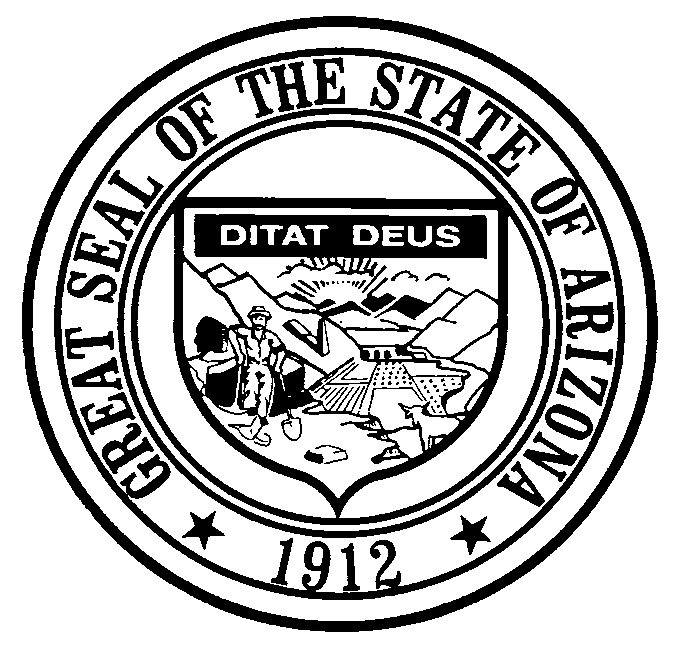 Andy TobinDirectorARIZONA DEPARTMENT OF ADMINISTRATIONSTATE PROCUREMENT OFFICE100 NORTH FIFTEENTH AVENUE  • SUITE 305PHOENIX, ARIZONA 85007(602) 542-5511 (main)     (602) 542-5508 (fax)http://spo.az.gov